             International Opportunities Federal Panel Series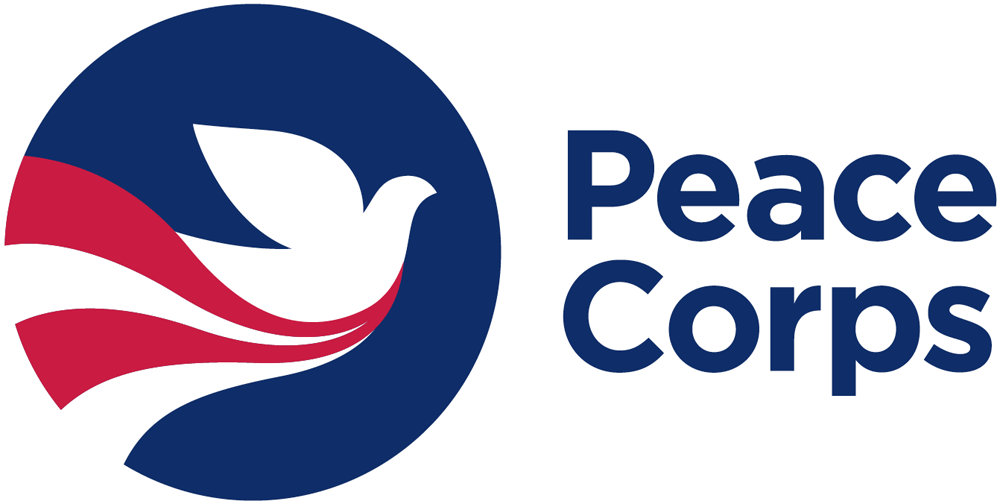 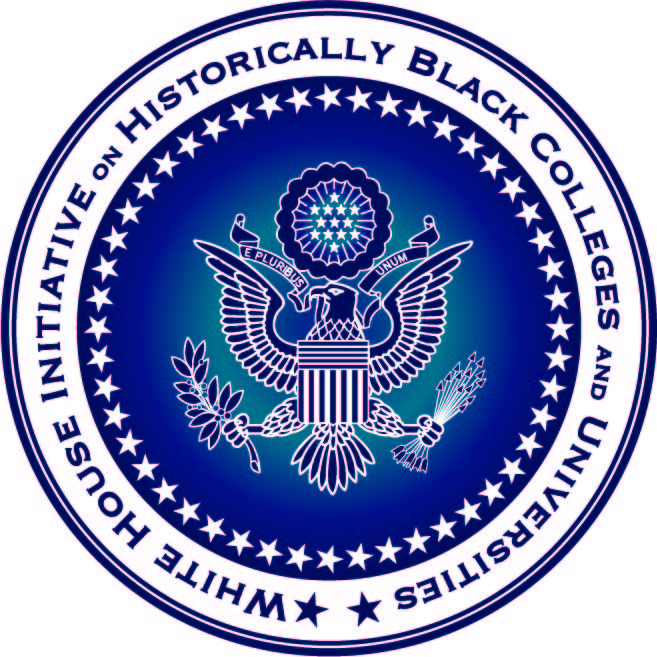                   Interest FormPoint of Contact Information AvailabilityPlease select 3 dates or date ranges during each semester that your institution would be available to host the Federal Panel.   Federal Panel AudiencePlease select all that apply:____ Students 			_____ Faculty			____ StaffParticipating Federal AgenciesIndicate what Federal Agencies you would like to have represented on the International Opportunities Federal Panel at your institution.  We will do our best to accommodate your request.  1. ____________________________________2. ____________________________________3. ____________________________________4. ____________________________________NameTitlePhone #EmailRelation to InstitutionInstitution (College/University) InformationInstitution (College/University) InformationInstitution (College/University) InformationInstitution (College/University) InformationInstitution NameInstitution AddressHBCU? (Yes or No)Spring 2018 Semester Available DatesSpring 2018 Semester Available DatesSpring 2018 Semester Available DatesFall 2018 Semester Available DatesFall 2018 Semester Available DatesFall 2018 Semester Available Dates